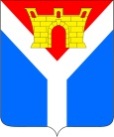 АДМИНИСТРАЦИЯ УСТЬ-ЛАБИНСКОГО ГОРОДСКОГО ПОСЕЛЕНИЯ  УСТЬ-ЛАБИНСКОГО РАЙОНА П О С Т А Н О В Л Е Н И Еот 11.05.2023                                                                                                      № 316город Усть-ЛабинскО внесении изменений в постановление администрации Усть-Лабинского городского поселения Усть-Лабинского района от 20 декабря 2019  г. № 1001 «Об утверждении административного регламента предоставления администрацией Усть-Лабинского городского поселения Усть-Лабинского района муниципальной услуги «Принятие решения о признании садового дома жилым домом и жилого дома садовым домом»В соответствии с Федеральным законом от 27 июля 2010 г. № 210-ФЗ «Об организации предоставления государственных и муниципальных услуг», Законом Краснодарского края от 02 марта 2012 г. № 2446-КЗ «Об отдельных вопросах организации предоставления государственных и муниципальных услуг на территории Краснодарского края», в целях приведения муниципального правового акта в соответствие с действующим законодательством Российской Федерации, п о с т а н о в л я ю:1. Внести  в постановление администрации Усть-Лабинского городского поселения Усть-Лабинского района от 20 декабря 2019 г. № 1001 «Об утверждении административного регламента предоставления администрацией Усть-Лабинского городского поселения Усть-Лабинского района муниципальной услуги «Принятие решения о признании садового дома жилым домом и жилого дома садовым домом» (с изменениями от 22 декабря 2022 г.                 № 946) следующие изменения:1) наименование постановления изложить в следующей редакции: «Об утверждении административного регламента предоставления администрацией Усть-Лабинского городского поселения Усть-Лабинского района муниципальной услуги «Признание садового дома жилым домом и жилого дома садовым домом»;2) в пункте 1 постановления слова «Принятие решения о признании садового дома жилым домом и жилого дома садовым домом» заменить словами «Признание садового дома жилым домом и жилого дома садовым домом»;3) в приложении к постановлению: в наименовании, подразделах 1.1, 2.1 и по тексту приложений 1, 2, 3, 4, 6 к административному регламенту слова «Принятие решения о признании садового дома жилым домом и жилого дома садовым домом» заменить словами «Признание садового дома жилым домом и жилого дома садовым домом»;4) в подразделе 2.10 пункт 2.10.2 дополнить подпунктом «ж» следующего содержания:«ж) размещение садового дома на земельном участке, расположенном в границах зоны затопления, подтопления (при рассмотрении заявления о признании садового дома жилым домом).».2. Отделу по общим и организационным вопросам администрации                   Усть-Лабинского городского поселения Усть-Лабинского района                             (Владимирова М.А.) обнародовать настоящее постановление путем размещения его на официальном сайте администрации Усть-Лабинского городского поселения Усть-Лабинского района в информационной-телекоммуникационной                         сети «Интернет» и на информационных стендах муниципального бюджетного учреждения культуры «Центральная районная библиотека муниципального образования Усть-Лабинский район».3. Постановление вступает в силу после его официального обнародования.Глава Усть-Лабинского городского поселения        Усть-Лабинского района                                                                 С.А. Гайнюченко